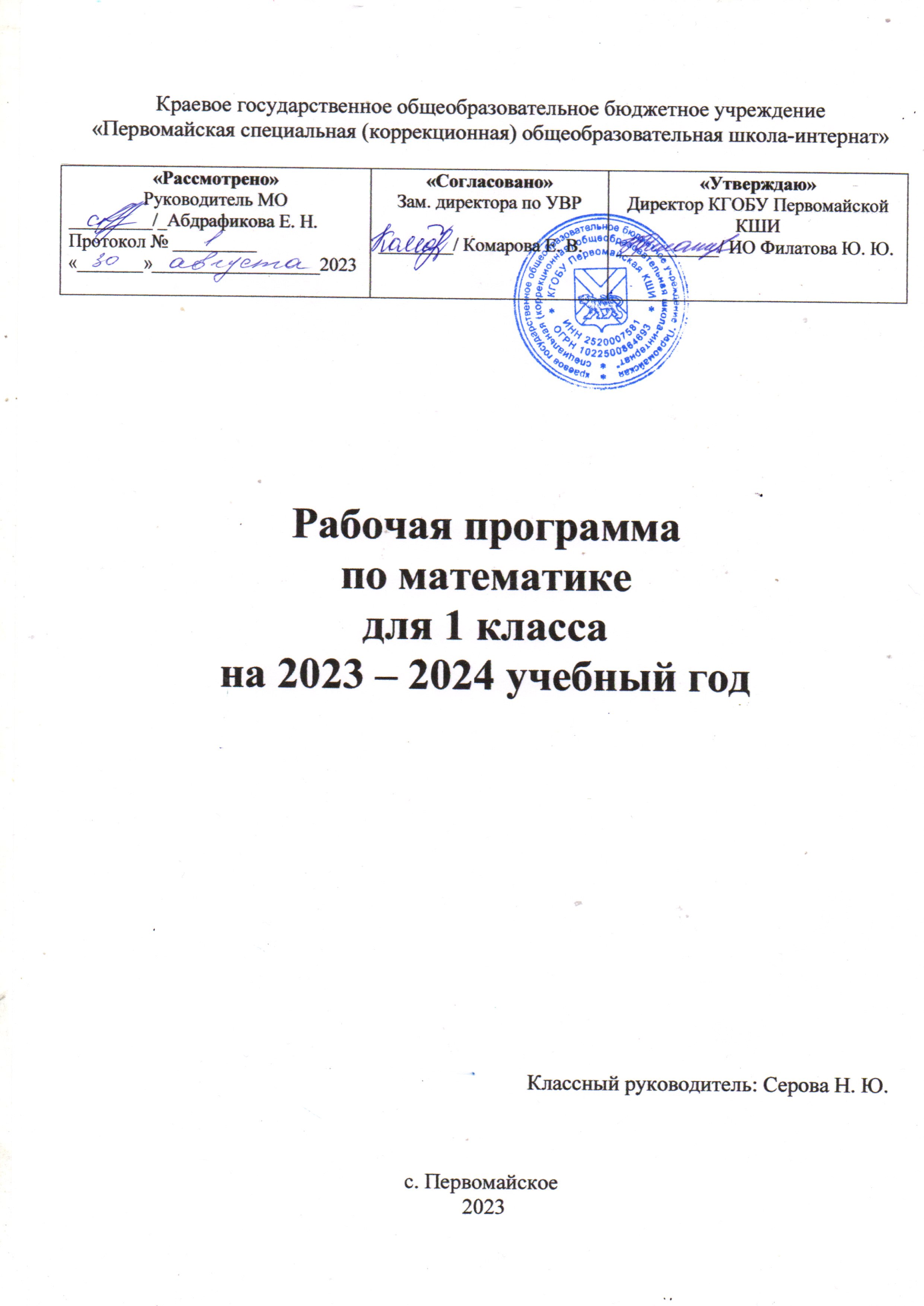 ПОЯСНИТЕЛЬНАЯ ЗАПИСКАРабочая программа по учебному предмету «Математика» составлена на основе Федеральной адаптированной основной общеобразовательной программы обучающихся с умственной отсталостью (интеллектуальными нарушениями), далее ФАООП УО (вариант 1), утверждена приказом Министерства просвещения России от 24.11.2022 г. № 1026. Федеральный закон от 29 декабря 2012 г. №273-Ф3 «Об образовании в Российской Федерации (в ред. Федеральных законов от 17. 02. 2-21 № 10-Ф3, от 24. 03. 2021 №51-Ф3, от 05. 04. 2021 №85-Ф3, от 20. 04. 2021 №95-Ф3, от 30. 04. 2021 № 114-Ф3, от 11. 06. 2021 №170=Ф3, от02. 07. 2021 №310-Ф3, от 02. 07. 2021 №351-Ф3;	Приказ Министерства образования и науки Российской Федерации от 19. 12. 2014 №1599 «Об утверждении федерального государственного образовательного стандарта образования обучающихся с умственной отсталостью (интеллектуальными нарушениями)» ФАООП УО (вариант 1) адресована обучающимся с легкой умственной отсталостью (интеллектуальными нарушениями) с учетом реализации их особых образовательных потребностей, а также индивидуальных особенностей и возможностей.   ФАООП УО (вариант 1) адресована обучающимся с легкой умственной отсталостью (интеллектуальными нарушениями) с учетом реализации их особых образовательных потребностей, а также индивидуальных особенностей и возможностей.Учебный предмет «Математика» относится к предметной области «Математика» и является обязательной частью учебного плана. В соответствии с учебным планом рабочая программа по учебному предмету «Математика» в 1 классе рассчитана на 33 учебные недели и составляет 99 часов в год (3 часа в неделю).Федеральная адаптированная основная общеобразовательная программа определяет цель и задачи учебного предмета «Математика».Цель обучения – подготовка обучающихся с умственной отсталостью (интеллектуальными нарушениями) к жизни в современном обществе и овладение доступными профессионально-трудовыми навыками.Задачи обучения:формирование доступных обучающимся с умственной отсталостью (интеллектуальными нарушениями) математических знаний и умений, необходимых для решения учебно-познавательных, учебно-практических, житейских и профессиональных задач; развитие способности их использования при решении соответствующих возрасту задач;коррекция и развитие познавательной деятельности и личностных качеств обучающихся с умственной отсталостью (интеллектуальными нарушениями) средствами математики с учетом их индивидуальных возможностей;формирование положительных качеств личности, в частности аккуратности, настойчивости, трудолюбия, самостоятельности, терпеливости, любознательности, умений планировать свою деятельность, доводить начатое дело до конца, осуществлять контроль и самоконтроль.Рабочая программа по учебному предмету «Математика» в 1 классе определяет следующие задачи:формирование умения выделять свойства предметов, такие как цвет, форма, размер и сравнивать их по свойствам предметов;формирование умения определять положения предметов относительно себя, друг друга, показывать на себе положение частей тела, определять положение предметов на плоскости и в пространстве;формирование умения образовывать числа первого десятка, писать цифры, обозначающие числа первого десятка, их сравнение, выполнять арифметические действия (сложение и вычитание) с ними;формирование умения решать простые арифметические задачи на нахождение суммы и остатка;формирование первоначальных представлений о геометрических фигурах.СОДЕРЖАНИЕ ОБУЧЕНИЯОбучение математике в 1 классе носит практическую направленность и тесно связано с другими учебными предметами, жизнью, готовит обучающихся к овладению профессионально-трудовыми знаниями и навыками, учит использованию математических знаний в различных ситуациях.Программа обучения в 1 классе предусматривает значительный подготовительный (пропедевтический) период. Задача подготовительного периода — выявление количественных, пространственных, временных представлений обучающихся, представлений о размерах, форме предметов, установление потенциальных возможностей детей в усвоении математических знаний и подготовка их к усвоению систематического курса математики и элементов наглядной геометрии, формирование общеучебных умений и навыков.В пропедевтический период уточняются и формируются у обучающихся понятия о размерах предметов, пространственные представления, количественные представления, временные понятия и представления.После пропедевтического периода излагается содержание разделов математики: знакомство с числами первого десятка, цифрами для записи этих чисел, действиями сложения и вычитания; одновременно обучающиеся знакомятся с единицами измерения стоимости — копейкой, рублем, монетами достоинством в 50 копеек, 1 руб., 2 руб., 5 р., 10 р., обучение решению арифметических задач.Выбор методов обучения обусловливается рядом факторов: содержанием изучаемого материала, возрастом и уровнем развития обучающихся, а также уровнем готовности их к овладению учебным материалом. На выбор методов обучения оказывает влияние коррекционная направленность обучения, а также решение задач социальной адаптации.На уроках математики широкое применение находят дидактические игры. Известно, что если ребенок заинтересован работой, положительно эмоционально настроен, то эффективность занятий заметно возрастает. Выработка любых умений и навыков у умственно отсталых школьников требует не только больших усилий, длительного времени, но и однотипных упражнений. Дидактические игры позволяют однообразный материал сделать интересным для обучающихся, придать ему занимательную форму. Положительные эмоции, возникающие во время игры, активизируют деятельность ребенка, развивают его произвольное внимание, память.На всех этапах процесса обучения математике необходимо широко использовать предметно-практическую деятельность обучающихся. При этом учитывается накопление не только математических знаний, но и навыков учебной деятельности. Содержание разделовПЛАНИРУЕМЫЕ РЕЗУЛЬТАТЫ Личностные: принятие и частичное освоение социальной роли обучающегося;позитивное отношение к изучению математики, желание выполнить учебное задание хорошо (правильно);начальные навыки применения математических знаний в самообслуживании и доступных видах хозяйственно-бытового труда.Предметные:Минимальный уровень:различать 2 предмета по цвету, величине, размеру, массе;сравнивать предметы по одному признаку;определять положение предметов на плоскости;определять положение предметов в пространстве относительно себя;образовывать, читать и записывать числа первого десятка;считать в прямом и обратном порядке по единице в пределах 10;сравнивать группы предметов;решать примеры на сложение и вычитание в пределах 10 с помощью счётного и дидактического материала;пользоваться таблицей состава чисел (из двух чисел), таблицей сложения и вычитания в пределах 10;решать простые арифметические задачи на нахождение суммы и остатка, записывать решение в виде арифметического примера (с помощью учителя);строить прямую линию с помощью линейки, проводить кривую линию;обводить геометрические фигуры по трафарету;иметь представления о временах года, о частях суток, порядке их следования; о смене дней: вчера, сегодня, завтра; о днях недели (7 дней).Достаточный уровень:сравнивать по цвету, величине, размеру, массе, форме 2—4 предмета; по одному и нескольким признакам;показывать на себе положение частей тела, называть положение предметов относительно себя, друг друга, называть положение предметов на плоскости и в пространстве;образовывать, читать и записывать числа 0, 1-10;считать в прямом и обратном порядке в пределах 10 оперировать количественными и порядковыми числительными в пределах первого десятка;заменять 10 единиц 1 десятком (1 дес. = 10 ед.);сравнивать числа и предметные совокупности, добавлять недостающие, убирать лишние предметы; решать примеры на сложение и вычитание в пределах 10;пользоваться переместительным свойством сложения;пользоваться таблицей состава чисел первого десятка из двух слагаемых;пользоваться таблицей сложения и вычитания в пределах 10;решать простые текстовые арифметические задачи на нахождение суммы и остатка, записывать решение в виде арифметического примера;отображать точку на листе бумаги, на классной доске;строить прямую линию с помощью линейки, проводить кривую линию;проводить прямую линию через одну и две точки;обводить геометрические фигуры по контуру, шаблону и трафарету;иметь представления о временах года, о частях суток, порядке их следования; о смене дней: вчера, сегодня, завтра; о днях недели (7 дней).Система оценки достиженийОценка личностных результатов предполагает, прежде всего, оценку продвижения обучающегося в овладении социальными (жизненными) компетенциями, может быть представлена в условных единицах:0 баллов - нет фиксируемой динамики; 1 балл - минимальная динамика; 2 балла - удовлетворительная динамика; 3 балла - значительная динамика. Оценка предметных результатов во время обучения в первом классе не проводится. Результат продвижения первоклассников в развитии определяется на основе анализа их продуктивной деятельности: поделок, рисунков, уровня формирования учебных навыков, речи. Работа обучающихся поощряется и стимулируется использованием качественной оценки: «верно», «частично верно», «неверно»Соотнесение результатов оценочной деятельности, демонстрируемые обучающимися:«верно» - задание выполнено на 70 – 100 %;«частично верно» - задание выполнено на 30 -70%;«неверно» - задание выполнено менее чем на 30 %.ТЕМАТИЧЕСКОЕ ПЛАНИРОВАНИЕ№п/пНазвание раздела, темыКоличествочасовКонтрольныеработы1.Подготовка к изучению математики222.Первый десяток743.Итоговое повторение3Итого:Итого:99№Тема предметаКол-во часовПрограммное содержаниеДифференциация видов деятельности обучающихсяДифференциация видов деятельности обучающихся№Тема предметаКол-во часовПрограммное содержаниеМинимальный уровеньДостаточный уровеньПодготовка к изучению математики – 22 часаПодготовка к изучению математики – 22 часаПодготовка к изучению математики – 22 часаПодготовка к изучению математики – 22 часаПодготовка к изучению математики – 22 часаПодготовка к изучению математики – 22 часа1ЦветКлассификация предметов по цветуНазначение предметов1Знакомство с учебником, рабочей тетрадьюРазличение предметов по цвету на основе предметно-практической деятельности и показа изображений в учебникеВыделение предметов в совокупности по цветуСравнение предметов по цветуРазличают (понимают в речи учителя) слова, определяющие цвет предметов.Различают 2 предмета по цвету.Сравнивают предметы по цвету 2 предметаРазличают и используют в собственной речи слова, определяющие цвет предметовРазличают предметы по цветуСравнивают предметы по цвету 2 - 4 предмета2Выделение предметов, обладающих формой круга1Распознавание среди моделей геометрических фигур круга, называниеОпределение формы предметов путём соотнесения с кругом (похожа на круг, круглая; не похожа на круг)Различение предметов, имеющих форму кругаСравнение предметов по формеРаспознают, называют круг как геометрическую фигуруРазличают 2 предмета по форме (круг)Сравнивают предметы по форме, 2 предметаСравнивают предметы по одному из признаков (цвет, форма)Обводят круг по шаблону и трафарету Распознают, называют круг как геометрическую фигуруВыделяют в окружающей обстановке предметы, имеющие форму кругаСравнивают предметы по форме (2 - 4 предмета)Сравнивают предметы по одному и нескольким признакам (цвет, форма)Обводят круг по контуру, шаблону и трафарету3Большой – маленькийРазличение предметов по размерамСравнение предметов по размерам2Выделение предметов в совокупности по размеруСравнение предметов по размеру на основе предметно-практической деятельности и показа изображений в учебникеРазличение слов, определяющих величину предметов: большой, маленький, равные (одинаковые) по величинеРазличают (понимают в речи учителя) слова, определяющие величину предметовРазличают 2 предмета по размеру (большой, маленький, равные)Сравнивают предметы по размеру, 2 предметаСравнивают предметы по одному из признаков (цвет, форма, размер)Различают и используют в собственной речи слова, определяющие величину предметовРазличают предметы по размеруСравнивают предметы по размеру (2 - 4 предмета)Сравнивают предметы по одному и нескольким признакам (цвет, форма, размер)4Выделение направлений: слева, справа, в середине, между1Различение расположения объектов в пространстве и на плоскостиВыполнение практических упражнений на различение направлений: правый, левый, справа, слева, в середине, междуОпределяют положение предметов на плоскостиРазличают направления: правый, левый; справа, слева, в середине, междуОпределяют положение предметов в пространстве относительно себяОпределяют и называют положение предметов на плоскости и в пространствеРазличают направления: правый, левый, справа, слева, в середине, междуОпределяют и называют положение предметов в пространстве относительно себя, друг друга5Выделение предметов, имеющих форму квадрата1Распознавание среди моделей геометрических фигур квадрата, называние формы Определение формы предметов путем соотнесения с квадратом (похожа на квадрат, квадратная; не похожа на квадрат)Выделение предметов в совокупности по формеДифференциация круга и квадратаСравнение предметов по форме на основе предметно-практической деятельности и показа изображений в учебникеРаспознают, называют квадрат как геометрическую фигуру.Различают 2 предмета по форме (квадрат)Сравнивают предметы по форме, 2 предметаСравнивают предметы по одному из признаков (цвет, форма, размер)Обводят геометрические фигуры (квадрат) по шаблону и трафаретуРаспознают, называют квадрат как геометрическую фигуруРазличают предметы по форме (квадрат)Сравнивают предметы по форме (2 - 4 предмета)Сравнивают предметы по одному и нескольким признакам (цвет, форма)Обводят геометрические фигуры (квадрат) по контуру, шаблону и трафарету6Пространственные представленияВыделение положений: вверху, внизу, верхний, нижний, на, над, под1Различение расположения объектов в пространстве и на плоскостиОпределение положения «вверху», «внизу» применительно к предметам в пространстве относительно себя; по отношению друг к другу; на плоскостиОпределение положения «выше», «ниже», «верхний», «нижний» применительно к положению предметов в пространстве по отношению друг к другу; на плоскостиОпределение пространственных отношений предметов между собой на основе использования в речи предлогов «на», «над», «под»Перемещение предметов в указанное положениеОпределяют положение предметов на плоскости, в пространстве относительно себяРазличают положения: вверху, внизу, верхний, нижний, на, над, подОпределяют и называют положение предметов на плоскости и в пространстве, относительно себя, друг другаРазличают положения: вверху, внизу, верхний, нижний, на, над, под7Длинный – короткийСравнение предметов по длинеОпределение пространственного положения: внутри, снаружи, в, около, рядом1Сравнение двух предметов по размеру: длинный – короткий, длиннее – корочеСравнение трех-четырех предметов по длине (длиннее, самый длинный, короче, самый короткий)Выявление одинаковых, равных по длине предметов в результате сравнения двух предметов, трех-четырех предметовОпределение положения «внутри», «снаружи» применительно к положению предметов в пространстве по отношению друг к другу; на плоскостиОпределение пространственных отношений предметов между собой на основе использования в речи предлогов и наречий «в», «рядом», «около»Перемещение предметов в указанное положениеПонимают в речи слова длинный, короткий, длиннее, короче Различают 2 предмета по длинеСравнивают предметы по длине, 2 предметаСравнивают предметы по одному из признаков (цвет, форма, размер, длина)Определяют положение предметов на плоскости.Различают положения внутри, снаружи, в, около, рядомПонимают и используют в речи: длинный, короткий, длиннее, короче Различают предметы по длинеСравнивают предметы по длине 2 - 4 предметаСравнивают предметы по одному и нескольким признакам (цвет, форма, размер, длина)Определяют и называют положение предметов на плоскости и в пространствеРазличают используют в речи слова, называющие положения: внутри, снаружи, в, около, рядом8Выделение предметов, имеющих форму треугольника1Знакомство с геометрической фигурой треугольник: распознавание, называниеОпределение формы предметов путем соотнесения с треугольником (похожа на треугольник, треугольная; не похожа на треугольник)Дифференциация круга, квадрата, треугольникаВыделение в целостном объекте (предмете, изображении предмета) его частей, определение формы этих частейСоставление целостного объекта из отдельных частей (в виде композиции из геометрических фигур)Распознают, называют треугольник как геометрическую фигуруСравнивают предметы по форме, 2 предметаСравнивают предметы по одному из признаков (цвет, форма, размер)Обводят геометрические фигуры (треугольник) шаблону и трафаретуРаспознают, называют треугольник как геометрическую фигуруСравнивают предметы по форме, 2 - 4 предметаСравнивают предметы по одному и нескольким признакам (цвет, форма)Обводят геометрические фигуры (треугольник) по контуру, шаблону и трафарету9Широкий – узкийСравнение предметов по ширине1Сравнение двух предметов по размеру: широкий – узкий, шире – ужеСравнение трех-четырех предметов по ширине (шире, самый широкий, уже, самый узкий)Выявление одинаковых, равных по ширине предметов в результате сравнения двух предметов, трех-четырех предметовРазличают 2 предмета по ширинеСравнивают предметы по ширине, 2 предметаСравнивают предметы по одному из признаков (цвет, форма, размер, длина, ширина)Различают предметы по ширинеСравнивают предметы по ширине 2 - 4 предметаСравнивают предметы по одному и нескольким признакам (цвет, форма, размер, длина, ширина)10Положения: далеко – близко, дальше – ближе, к, отСравнение предметов по удалённостиОпределение положения «далеко», «близко», «дальше», «ближе» применительно к положению предметов в пространстве относительно себя, по отношению друг к другуОпределение пространственных отношений предметов между собой на основе использования в речи предлогов «к», «от»Перемещение предметов в указанное положениеРазличают положения: далеко – близко, дальше – ближе, к, отОпределяют положение предметов в пространстве относительно себяОпределяют и называют положение предметов на плоскости и в пространствеРазличают и используют в речи слова, называющие положения: далеко – близко, дальше – ближе, к, от11Выделение предметов, имеющих форму прямоугольника1Знакомство с геометрической фигурой прямоугольник: распознавание, называниеОпределение формы предметов путем соотнесения с прямоугольником (похожа на прямоугольник, прямоугольная; не похожа на прямоугольник)Дифференциация круга, квадрата, треугольника, прямоугольника; дифференциация предметов по форме.Выделение в целостном объекте (предмете, изображении предмета) его частей, определение формы этих частей.Составление целостного объекта из отдельных частей (в виде композиции из геометрических фигур)Распознают, называют прямоугольник как геометрическую фигуруСравнивают предметы по форме, 2 предметаСравнивают предметы по одному из признаков (цвет, форма, размер)Обводят геометрические фигуры (прямоугольник) по трафаретуРаспознают, называют прямоугольник как геометрическую фигуруСравнивают предметы по форме (2 - 4 предмета)Сравнивают предметы по одному и нескольким признакам (цвет, форма)Обводят геометрические фигуры (прямоугольник) по контуру, шаблону и трафарету12Высокий – низкийРазличение, сравнение предметов по высоте1Сравнение двух предметов по размеру: высокий – низкий, выше – нижеСравнение трех-четырех предметов по высоте (выше, самый высокий, ниже, самый низкий)Выявление одинаковых, равных по высоте предметов в результате сравнения двух предметов, трех-четырех предметов на основе предметно-практической деятельности и показа изображений в учебникеРазличают 2 предмета по высотеСравнивают 2 предмета по высотеСравнивают предметы по одному из признаков (цвет, форма, размер, длина, ширина, высота)Различают предметы по высотеУпотребляют в речи слова: высокий, низкий, выше, нижеСравнивают предметы по высоте (2 - 4 предмета)Сравнивают предметы по одному и нескольким признакам (цвет, форма, размер, длина, ширина, высота)13Глубокий – мелкий.Различение, сравнение предметов по глубине1Сравнение двух предметов по глубине: глубокий – мелкий, глубже – мельчеСравнение трех-четырех предметов по глубине (глубже, самый глубокий, мельче, самый мелкий)Выявление одинаковых, равных по глубине предметов в результате сравнения двух предметов, трех-четырех предметовРазличают 2 предмета по глубине.Сравнивают 2 предмета по глубинеСравнивают предметы по одному из признаков (цвет, форма, размер, длина, ширина, высота, глубина)Различают предметы по глубинеУпотребляют в речи слова: глубже – мельчеСравнивают предметы по глубине, 2 - 4 предметаСравнивают предметы по одному и нескольким признакам (цвет, форма, размер, длина, ширина, высота, глубина)14Отношения порядка следования: впереди, сзади, перед, за, первый, последний, крайний, после, следом, следующий за1Определение положения «впереди», «сзади», применительно к положению предметов в пространстве относительно себя, по отношению друг к другуОпределение пространственных отношений предметов между собой на основе использования в речи предлогов «перед», «за»Перемещение предметов в указанное положениеОпределение порядка следования линейно расположенных предметов, изображений предметов на основе понимания и использования в собственной речи слов, характеризующих их пространственное расположение (первый – последний, крайний, после, следом, следующий за)Определяют положение предметов на плоскостиОпределяют положение предметов в пространстве относительно себяРазличают отношения порядка следования: впереди, сзади, перед, за, первый, последний, после, следующий заОпределяют и называют положение предметов на плоскости и в пространствеОпределяют и называют положение предметов в пространстве относительно себя, друг другаРазличают, используют в речи слова, обозначающие отношения порядка следования: впереди, сзади, перед, за, первый, последний, крайний, после, следом, следующий за15Толстый – тонкийСравнение предметов по толщине1Сравнение двух предметов по размеру: толстый – тонкий, толще – тоньшеСравнение трех-четырех предметов по толщине (толще, самый толстый, тоньше, самый тонкий).Выявление одинаковых, равных по толщине предметов в результате сравнения двух предметов, трех-четырех предметовРазличают 2 предмета по толщинеСравнивают 2 предмета по толщинеСравнивают предметы по одному из признаков (цвет, форма, размер, длина, ширина, высота, толщина)Различают предметы по толщине Употребляют в речи слова: толстый, тонкий, толще, тоньшеСравнивают предметы по толщине, 2 - 4 предметаСравнивают предметы по одному и нескольким признакам (цвет, форма, размер, длина, ширина, высота, толщина)16Временные представления: сутки (утро, день, вечер, ночь), рано, поздно, сегодня, завтра, вчера, на следующий день1Выделение частей суток (утро, день, вечер, ночь), установление порядка их следования.Овладение представлением: утро, день, вечер, ночь – это одни сутки.Определение времени событий в жизни обучающихся применительно к частям суток.Ориентирование во времени на основе усвоения временных представлений: «рано», «поздно», «сегодня», «завтра», «вчера», «на следующий день» применительно к событиям в жизни обучающихся.Установление последовательности событий на основе оперирования понятиями «раньше», «позже» (на конкретных примерах из жизни обучающихся)Имеют представления о временах года, о днях недели, о частях суток, их последовательности (возможно с помощью наглядного материала)Имеют представления о временах года, о днях недели, о частях суток, их последовательности. Используют в речи названия времен года, дней недели, частей суток17Быстро – медленноСравнение предметов по скорости движения предметов1Сравнение двух предметов по скорости передвижения на основе рассмотрения конкретных примеров движущихся объектовРазличение понятий быстрее, медленнееРазличают 2 предмета по скорости движения предметовСравнивают 2 предмета по скорости движения предметовРазличают предметы по скорости движения предметовУпотребляют в речи слова: быстро, медленно, быстрее, медленнее18Тяжёлый – лёгкийСравнение предметов по массе (весу)1Сравнение двух предметов по массе: тяжелый – легкий, тяжелее – легчеСравнение трех-четырех предметов по тяжести (тяжелее, самый тяжелый, легче, самый легкий)Выявление одинаковых, равных по тяжести предметов в результате сравнения двух предметов, трех-четырехпредметовРазличают понятия: тяжёлый, лёгкий, тяжелее, легчеРазличают 2 предмета по массеСравнивают  2 предмета по массеСравнивают предметы по одному из признаков (цвет, форма, размер, длина, ширина, высота, толщина, скорость движения предметов)Сравнивают предметы по скорости движения предметов (2 - 4 предмета)Различают предметы по массе Употребляют в речи слова: тяжёлый, лёгкий, тяжелее, легчеСравнивают предметы по массе  (2 - 4 предмета)Сравнивают предметы по одному или нескольким признакам (цвет, форма, размер, длина, ширина, высота, толщина, скорость движения предметов)19Сравнение предметных совокупностей по количеству предметов их составляющих: много, мало, несколько, один, ни одного1Сравнение двух-трех предметных совокупностей по количеству предметов, их составляющихОценивание количества предметов в совокупностях на глаз: много – мало, несколько, один, ни одногоСравнение количества предметов одной совокупности до и после изменения количества предметов, ее составляющих (стало несколько, много; осталось несколько, мало, ни одного)Различают предметные совокупности по количеству предметов их составляющих: много, мало, несколько, один, ни одного (с помощью учителя)Различают предметные совокупности по количеству предметов их составляющих, используют в собственной речи слова: много, мало, несколько, один, ни одного20Временные представления: давно, недавно, молодой, старый1Ориентирование во времени на основе усвоения представлений «давно», «недавно» применительно к событиям в личном опыте обучающихсяСравнение по возрасту: молодой – старый, моложе (младше) – старшеСравнение по возрасту двух - трех людей из ближайшего социального окружения обучающихся (членов семьи, участников образовательного процесса)Различают временные представления: давно, недавно, раньше, позже, молодой, старый, моложе, старше (на примере близких людей, с помощью наглядного материала)Различают временные представления, используют в собственной речи слова: давно, недавно, раньше, позже, молодой, старый, моложе, старше21Сравнение предметных совокупностей по количеству предметов их составляющих: больше, меньше, столько же, одинаковое количество, лишние, недостающие предметы1Сравнение небольших предметных совокупностей путем установления взаимно однозначного соответствия между ними или их частями: больше, меньше, одинаковое, равное количество, столько же, сколько, лишние, недостающие предметыУравнивание предметных совокупностей по количеству предметов, их составляющихРазличают количественные отношения: больше, меньше, столько же, одинаковое количество, лишние, недостающие предметы (возможно с помощью)Различают количественные отношения, используют в собственной речи слова: больше, меньше, столько же, одинаковое количество, лишние, недостающие предметы22Сравнение объёмов жидкостей, сыпучих веществ1Сравнение объемов жидкостей, сыпучих веществ в одинаковых емкостях: больше, меньше, одинаково, равно, столько жеРазличают 2 предмета по объёму.Сравнивают 2 предмета по объёму Сравнивают предметы по одному из признаков (цвет, форма, размер, длина, ширина, высота, толщина, масса, объём)Различают предметы по объёмуИспользуют в собственной речи слова: больше, меньше, одинаково, равно, столько жеСравнивают 2 - 4 предмета по объёму Сравнивают предметы по одному и нескольким признакам (цвет, форма, размер, длина, ширина, высота, толщина, масса, объём)Первый десяток – 74 часаПервый десяток – 74 часаПервый десяток – 74 часаПервый десяток – 74 часаПервый десяток – 74 часаПервый десяток – 74 часа23Количество и счетЧисло и цифра 11Знакомство с числом и цифрой 1Обозначение цифрой (запись) числа 1 Соотношение количества, числительного и цифрыРазличают, читают и записывают число 1 (возможно с помощью учителя)Различают, читают и записывают число 124Число и цифра 2Образование числа 2 путем присчитывания единицыПара1Образование, название, обозначение цифрой (запись) числа 2Определение места числа 2 в числовом ряду Числовой ряд в пределах 2Счёт предметов в пределах 2 Соотношение количества, числительного и цифрыСравнение чисел в пределах 2Усвоение понятия «пара предметов»: определение пары предметов, составление пары из знакомых предметовОбразовывают, различают, читают и записывают число 2 (возможно с помощью учителя)Образовывают, различают, читают и записывают число 225-27Число и цифра 2 Сложение и вычитание в пределах 2 Простые арифметические задачи на сложение и вычитаниеШар3Знакомство с арифметическими действиями: сложение, вычитание; их название: плюс, минус; их значение прибавить, вычестьЗнакомство со знаком «=», его значением (равно, получится)Составление математического числового выражения (1 + 1, 2 – 1) на основе соотнесения с предметно-практической деятельностью (ситуацией)Запись математического выражения в виде равенства (примера): 1 + 1 = 2, 2 – 1 = 1Задача, ее структура: условие, вопрос,  решение и ответ. Составление арифметических задач на нахождение суммы, остатка по предложенному сюжетуЗнакомство с объёмной фигурой шар: распознавание, называниеОпределение форм предметов окружающей среды путем соотнесения с шаромДифференциация круга и шараДифференциация предметов окружающей среды по форме (похожи на круг, похожи на шар)Нахождение в ближайшем окружении предметов одинаковой формы (мяч, апельсин – похожи на шар, одинаковые по форме; монета, пуговица – похожи на круг, одинаковые по форме и т. п.), разной формыРешают примеры на сложение и вычитание с помощью счётного и дидактического материалаСоставляют и решают простые арифметические задачи на нахождение суммы, остатка с помощью учителяРаспознают объёмную фигуру: шарДифференцируют объёмные и плоские фигуры: шар и кругРешать примеры на сложение и вычитаниеСоставляют и решают простые арифметические задачи на нахождение суммы, остаткаРаспознают и называют объёмную фигуру: шарДифференцируют и называют объёмные и плоские фигуры: шар и круг28Число и цифра 3Образование, счет в пределах 31Образование, название, обозначение цифрой (запись) числа 3Числовой ряд в пределах 3 Определение места числа 3 в числовом рядуСчет предметов в пределах 3Соотношение количества, числительного и цифры Количественные и порядковые числительные, их дифференциацияОбразовывают, различают, читают и записывают число 3 (возможно с помощью учителя)Считают в прямом и обратном порядке с помощью числового рядаОбразовывают, различают, читают и записывают число 3Считают в прямом и обратном порядке 29Число и цифра 3Сравнение предметных множеств и чисел в пределах 3Получение числа 2 путем отсчитывания единицы1Знание числового ряда в пределах 3Счет предметов в пределах 3Использование порядковых числительных для определения порядка следования предметовСравнение чисел в пределах 3Изучение состава чисел 2, 3Образовывают, различают, читают и записывают число 3Сравнивают предметные множества и числа в пределах 3 (возможно с помощью учителя)Образовывают, различают, читают и записывают число 3Сравнивают предметные множества и числа в пределах 330Сложение и вычитание в пределах 3Решение простых задач на нахождение суммы1Знакомство с переместительным свойством сложения (практическое использование)Составление и решение арифметических задач на нахождение суммы, по предложенному сюжетуРазличают действие сложения, записывают его в виде примераСоставляют и решают простые арифметические задачи на нахождение суммы, записывают решение в виде арифметического примера (с помощью учителя)Различают действие сложения, записывают его в виде примераСоставляют и решают простые арифметические задачи на нахождение суммы, записывают решение в виде арифметического примера31-33Состав числа 3Решение примеров на сложение и вычитаниеРешение задачКуб3Практическое использование переместительного свойства сложенияСоставление арифметических задач на нахождение суммы, остатка по предложенному сюжетуОпределение форм предметов окружающей среды путем соотнесения с кубомДифференциация квадрата и кубаДифференциация предметов окружающей среды по форме (похожи на квадрат, похожи на куб)Нахождение в ближайшем окружении предметов одинаковой формы (кубик игровой, деталь конструктора в форме куба – похожи на куб, одинаковые по форме; платок, салфетка – похожи на квадрат, одинаковые по форме и т. п.), разной формыОбразовывают, различают, читают и записывают число 3Пользуются таблицей состава чисел (из двух чисел)Решают примеры на сложение и вычитание с помощью счётного и дидактического материалаРазличают объёмные и плоские фигуры: куб и квадратОбразовывают, различают, читают и записывают число 3Пользуются таблицей состава чисел первого десятка из двух слагаемыхРешают примеры на сложение и вычитаниеРазличают и называют объёмные и плоские фигуры: куб и квадрат34Число и цифра 4Образование числа 4Счет до 41Образование, название, обозначение цифрой (запись) числа 4.Числовой ряд в пределах 4. Определение места числа 4 в числовом ряду. Счет предметов в пределах 4. Соотношение количества, числительного и цифрыОбразовывают, различают, читают и записывают число 4 (возможно с помощью).Считают в прямом и обратном порядке с помощью числового рядаОбразовывают, различают, читают и записывают число 4.Считают в прямом и обратном порядке35Число и цифра 4Сравнение предметных множеств и чисел в пределах 4Получение числа 3 путем отсчитывания единицы1Счет предметов в пределах 4 Соотношение количества, числительного и цифрыСравнение предметных множеств, чисел в пределах 4Изучение состава числа 4Образовывают, различают, читают и записывают число 4Сравнивают предметные множества и числа в пределах 4 (возможно с помощью учителя)Образовывают, различают, читают и записывают число 4Сравнивают предметные множества и числа в пределах 4 (возможно с помощью учителя)Образовывают, различают, читают и записывают число 4Сравнивают предметные множества и числа в пределах 4Образовывают, различают, читают и записывают число 4Сравнивают предметные множества и числа в пределах 436Числовой ряд 1-4Сравнение чисел, запись и решение примеров в пределах 41Сравнение чисел в пределах 4Составление и решение примеров на сложение и вычитание с опорой на иллюстративное изображение состава числа 4Решение примеров на последовательное присчитывание по 1 единице (1 + 1 + 1 + = 4)Образовывают, различают, читают и записывают число 4Сравнивают числа в пределах 4 (возможно с помощью).Составляют, записывают, решают примеры на сложение и вычитание с помощью счётного и дидактического материалаОбразовывают, различают, читают и записывают число 4Сравнивают числа в пределах 4 (возможно с помощью).Составляют, записывают, решают примеры на сложение и вычитание с помощью счётного и дидактического материалаОбразовывают, различают, читают и записывают число 4Сравнивают числа в пределах 4Составляют, записывают, решают примеры на сложение и вычитаниеОбразовывают, различают, читают и записывают число 4Сравнивают числа в пределах 4Составляют, записывают, решают примеры на сложение и вычитание37Решение простых задач на нахождение суммы1Составление и решение арифметических задач на нахождение суммы в пределах 4 по предложенному сюжетуСоставление задач по готовому решениюСоставляют и решают простые арифметические задачи на нахождение суммы, записывают решение в виде арифметического примера (с помощью учителя)Составляют и решают простые арифметические задачи на нахождение суммы, записывают решение в виде арифметического примера (с помощью учителя)Составляют и решают простые арифметические задачи на нахождение суммы, записывают решение в виде арифметического примераСоставляют и решают простые арифметические задачи на нахождение суммы, записывают решение в виде арифметического примера38-40Состав числа 4Решение примеров на сложение и вычитаниеРешение задач на нахождение остаткаБрус3Закрепление знания состава числа 4Составление и решение примеров на сложение и вычитание с опорой на иллюстративное изображение состава числа 4Составление и решение арифметических задач на нахождение остатка в пределах 4 по предложенному сюжетуЗнакомство с объёмной фигурой брус: распознавание, называниеОпределение формы предметов окружающей среды путем соотнесения с брусомДифференциация прямоугольника и бруса. Дифференциация предметов окружающей среды по форме (похожи на прямоугольник, похожи на брус)Нахождение в ближайшем окружении предметов одинаковой формы (коробка, шкаф – похожи на брус, одинаковые по форме; тетрадь, классная доска – похожи на прямоугольник, одинаковые по форме и т. п.), разной формыОбразовывают, различают, читают и записывают число 4Пользуются таблицей состава чисел (из двух чисел)Читают, записывают, решают примеры на сложение и вычитание с помощью счётного и дидактического материалаРаспознают объёмную фигуру: брусРазличают объёмные и плоские фигуры: брус и прямоугольникОбразовывают, различают, читают и записывают число 4Пользуются таблицей состава чисел (из двух чисел)Читают, записывают, решают примеры на сложение и вычитание с помощью счётного и дидактического материалаРаспознают объёмную фигуру: брусРазличают объёмные и плоские фигуры: брус и прямоугольникОбразовывают, различают, читают и записывают число 4Пользуются таблицей состава чисел первого десятка из двух слагаемыхСоставляют, читают, записывают, решают примеры на сложение и вычитаниеРаспознают и называют объёмную фигуру: брус.Различают и называют объёмные и плоские фигуры: брус и прямоугольникОбразовывают, различают, читают и записывают число 4Пользуются таблицей состава чисел первого десятка из двух слагаемыхСоставляют, читают, записывают, решают примеры на сложение и вычитаниеРаспознают и называют объёмную фигуру: брус.Различают и называют объёмные и плоские фигуры: брус и прямоугольник41Число и цифра 5.Образование, счет в пределах 51Образование, название, обозначение цифрой (запись) числа 5.Числовой ряд в пределах 5. Определение места числа 5 в числовом ряду. Счет предметов в пределах 5. Соотношение количества, числительного и цифрыОбразовывают, различают, читают и записывают число 5 (возможно с помощью).Считают в прямом и обратном порядке с помощью числового рядаОбразовывают, различают, читают и записывают число 5 (возможно с помощью).Считают в прямом и обратном порядке с помощью числового рядаОбразовывают, различают, читают и записывают число 5.Считают в прямом и обратном порядкеОбразовывают, различают, читают и записывают число 5.Считают в прямом и обратном порядке42Число и цифра 5Сравнение предметных множеств в пределах 5Получение числа 4 путем отсчитывания единицы1Сравнение предметных множеств, чисел в пределах 5Составление и решение примеров на сложение и вычитание с опорой на иллюстративное изображение состава числа 5Изучение состава числа 5Образовывают, различают, читают и записывают число 5Сравнивают предметные множества и числа в пределах 5 (возможно с помощью)Образовывают, различают, читают и записывают число 5Сравнивают предметные множества и числа в пределах 5 (возможно с помощью)Образовывают, различают, читают и записывают число 5Сравнивают предметные множества и числа в пределах 5Образовывают, различают, читают и записывают число 5Сравнивают предметные множества и числа в пределах 543Числовой ряд 1-5Сравнение чисел, запись и решение примеров в пределах 51Составление и решение примеров на сложение и вычитание с опорой на иллюстративное изображение состава числа 5Решение примеров на прибавление (вычитание) числа 5 с помощью последовательного присчитывания по 1 (1 + 1 + 1 + 1 + 1 = 5)Сравнивают числа в пределах 5 (возможно с помощью).Составляют, записывают, решают примеры в одно действие на сложение и вычитание с помощью счётного и дидактического материалаСравнивают числа в пределах 5 (возможно с помощью).Составляют, записывают, решают примеры в одно действие на сложение и вычитание с помощью счётного и дидактического материалаСравнивают числа в пределах 5.Составляют, записывают, решают примеры в одно действие на сложение и вычитаниеСравнивают числа в пределах 5.Составляют, записывают, решают примеры в одно действие на сложение и вычитание44Решение простых задач на нахождение суммы, остатка1Счет предметов в пределах 5Изучение состава числа 5.Составление и решение арифметических задач на нахождение суммы, остатка в пределах 5 по предложенному сюжету.Составление задач по готовому решениюСоставляют и решают простые арифметические задачи на нахождение суммы, остатка, записывают решение в виде арифметического примера (с помощью учителя)Составляют и решают простые арифметические задачи на нахождение суммы, остатка, записывают решение в виде арифметического примера (с помощью учителя)Составляют и решают простые арифметические задачи на нахождение суммы, остатка, записывают решение в виде арифметического примераСоставляют и решают простые арифметические задачи на нахождение суммы, остатка, записывают решение в виде арифметического примера45Состав числа 5.Сравнение, запись и решение примеров в пределах 5.Решение задач1Закрепление знания состава числа 5Сравнение чисел в пределах 5Составление и решение примеров на сложение и вычитаниеСоставление и решение арифметических задач на нахождение суммы, остатка в пределах 5 по предложенному сюжетуСоставление задач по готовому решениюОбразовывают, различают, читают и записывают число 5Пользуются таблицей состава чисел (из двух чисел)Читают, записывают, решают примеры на сложение и вычитание с помощью счётного и дидактического материалаОбразовывают, различают, читают и записывают число 5Пользуются таблицей состава чисел (из двух чисел)Читают, записывают, решают примеры на сложение и вычитание с помощью счётного и дидактического материалаОбразовывают, различают, читают и записывают число 5Пользуются таблицей состава чисел первого десятка из двух слагаемыхСоставляют, читают, записывают, решают примеры на сложение и вычитание, требующие выполнения одного действияОбразовывают, различают, читают и записывают число 5Пользуются таблицей состава чисел первого десятка из двух слагаемыхСоставляют, читают, записывают, решают примеры на сложение и вычитание, требующие выполнения одного действия46-48Числа и цифры от 1 до 5ПовторениеТочка, линии3Сравнение предметных множеств и чисел в пределах 5Составление и решение примеров на сложение и вычитание в пределах 5Составление и решение арифметических задач на нахождение суммы, остатка в пределах 5Знакомство с геометрическими фигурами: точка, линия Распознавание, называние Дифференциация точки и кругаЛинии прямые и кривые: распознавание, называние, дифференциацияМоделирование прямых, кривых линий на основе практических действий с предметами (веревка, проволока, нить и пр.)Нахождение линий в иллюстрациях, определение их видаИзображение кривых линий на листке бумагиОбразовывают, различают, читают и записывают число 5Пользуются таблицей состава чисел (из двух чисел)Сравнивают предметные множества и числа в пределах 5 (возможно с помощью)Читают, записывают, решают примеры в одно действие на сложение и вычитание с помощью счётного и дидактического материалаРазличают геометрические фигуры: точка, линия, прямая линия, кривая линияСтроят прямую линию с помощью линейки, проводят кривую линию Образовывают, различают, читают и записывают число 5Пользуются таблицей состава чисел (из двух чисел)Сравнивают предметные множества и числа в пределах 5 (возможно с помощью)Читают, записывают, решают примеры в одно действие на сложение и вычитание с помощью счётного и дидактического материалаРазличают геометрические фигуры: точка, линия, прямая линия, кривая линияСтроят прямую линию с помощью линейки, проводят кривую линию Образовывают, различают, читают и записывают число 5Пользуются таблицей состава чисел первого десятка из двух слагаемыхСравнивают предметные множества и числа в пределах 5)Составляют, читают, записывают, решают примеры на сложение и вычитание, требующие выполнения одного действияРазличают и называют геометрические фигуры: точка, линия, прямая линия, кривая линияСтроят прямую линию с помощью линейки (через одну и две точки), проводят кривую линиюОбразовывают, различают, читают и записывают число 5Пользуются таблицей состава чисел первого десятка из двух слагаемыхСравнивают предметные множества и числа в пределах 5)Составляют, читают, записывают, решают примеры на сложение и вычитание, требующие выполнения одного действияРазличают и называют геометрические фигуры: точка, линия, прямая линия, кривая линияСтроят прямую линию с помощью линейки (через одну и две точки), проводят кривую линию49Числа и цифры от 1 до 5Овал1Знакомство с геометрической фигурой овал: распознавание, называниеОпределение формы предметов путем соотнесения с овалом (похожа на овал, овальная; не похожа на овал) Дифференциация круга и овала; дифференциация предметов окружающей среды по форме (похожи на круг, похожи на овал)Нахождение в ближайшем окружении предметов одинаковой формы (зеркало, поднос – похожи на овал, одинаковые по форме; тарелка, часы – похожи на круг, одинаковые по форме и т. п.), разной формыРазличают 2 предмета по форме (овал)Сравнивают 2 предмета по формеСравнивают предметы по одному признаку (цвет, форма, размер)Различают геометрические фигуры (овал) Обводят геометрические фигуры (овал) по трафаретуРазличают 2 предмета по форме (овал)Сравнивают 2 предмета по формеСравнивают предметы по одному признаку (цвет, форма, размер)Различают геометрические фигуры (овал) Обводят геометрические фигуры (овал) по трафаретуРазличают предметы по форме (овал)Сравнивают 2 - 4 предмета по формеСравнивают предметы по одному и нескольким признакам (цвет, форма, размер)Различают геометрические фигуры (овал)Обводят геометрические фигуры (овал) по контуру, шаблону и трафаретуРазличают предметы по форме (овал)Сравнивают 2 - 4 предмета по формеСравнивают предметы по одному и нескольким признакам (цвет, форма, размер)Различают геометрические фигуры (овал)Обводят геометрические фигуры (овал) по контуру, шаблону и трафарету50-51Число и цифра 02Получение нуля на основе практических действий с предметами, в результате которых не остается ни одного предмета, использованного для счетаНазвание, обозначение цифрой числа 0Число 0 как обозначение ситуации отсутствия предметов, подлежащих счету Сравнение чисел с числом 0Нуль как результат вычитания (2 – 2 = 0)Образовывают, различают, читают и записывают число 0Сравнивают число 0 с числами в пределах 5 (возможно с помощью)Составляют, записывают, решают примеры в одно действие на вычитание с помощью счётного и дидактического материалаОбразовывают, различают, читают и записывают число 0Сравнивают число 0 с числами в пределах 5 (возможно с помощью)Составляют, записывают, решают примеры в одно действие на вычитание с помощью счётного и дидактического материалаОбразовывают, различают, читают и записывают число 0Сравнивают число 0 с числами в пределах 5Составляют, записывают, решают примеры в одно действие на вычитаниеОбразовывают, различают, читают и записывают число 0Сравнивают число 0 с числами в пределах 5Составляют, записывают, решают примеры в одно действие на вычитание52Число и цифра Образование, счет в пределах 61Образование, название, обозначение цифрой (запись) числа 6Числовой ряд в пределах 6 Определение места числа 6 в числовом рядуСчет предметов в пределах 6Соотношение количества, числительного и цифрыОбразовывают, различают, читают и записывают число 6 (с помощью учителя)Считают в прямом и обратном порядке с помощью числового рядаСоотносят количество, числительное и цифру в пределах 6 (возможно с помощью)Определяют следующее число, предыдущее число по отношению к данному числу с опорой на числовой рядОбразовывают, различают, читают и записывают число 6 (с помощью учителя)Считают в прямом и обратном порядке с помощью числового рядаСоотносят количество, числительное и цифру в пределах 6 (возможно с помощью)Определяют следующее число, предыдущее число по отношению к данному числу с опорой на числовой рядОбразовывают, различают, читают и записывают число 6Считают в прямом и обратном порядкеСоотносят количество, числительное и цифру в пределах 6Определяют следующее число, предыдущее число по отношению к данному числу без опоры на числовой рядОбразовывают, различают, читают и записывают число 6Считают в прямом и обратном порядкеСоотносят количество, числительное и цифру в пределах 6Определяют следующее число, предыдущее число по отношению к данному числу без опоры на числовой ряд53-54Число и цифра 6Сравнение предметных множеств и чисел в пределах 6Получение числа 5 путем отсчитывания единицы2Счет предметов в пределах 6 Изучение состава числа 6Соотношение количества, числительного и цифрыСравнение предметных множеств, чисел в пределах 6Определение следующего числа, предыдущего числа по отношению к данному числу с опорой на числовой ряд и без опоры на числовой рядСоставление и решение примеров на сложение и вычитание с опорой на иллюстративное изображение состава числа 6Образовывают, различают, читают и записывают число 6Сравнивают предметные множества в пределах 6 (возможно с помощью)Определяют следующее число, предыдущее число по отношению к данному числу с опорой на числовой рядОперируют количественными и порядковыми числительными с помощью учителяОбразовывают, различают, читают и записывают число 6Сравнивают предметные множества в пределах 6 (возможно с помощью)Определяют следующее число, предыдущее число по отношению к данному числу с опорой на числовой рядОперируют количественными и порядковыми числительными с помощью учителяОбразовывают, различают, читают и записывают число 6Сравнивают предметные множества в пределах 6Определяют следующее число, предыдущее число по отношению к данному числу без опоры на числовой рядОперируют количественными и порядковыми числительнымиОбразовывают, различают, читают и записывают число 6Сравнивают предметные множества в пределах 6Определяют следующее число, предыдущее число по отношению к данному числу без опоры на числовой рядОперируют количественными и порядковыми числительными55-59Числовой ряд 1-6Сравнение предметных множеств и чисел, запись и решение примеров в пределах 6Решение задачПостроение прямой линии через одну точку, две точки5Счет в заданных пределахСложение и вычитание чисел в пределах 6Решение текстовых арифметических задач на нахождение суммы, остатка в пределах 6Составление и решение арифметических задач по предложенному сюжету, готовому решениюСоставление и решение арифметических задач по краткой записи с использованием иллюстраций Знакомство с линейкой Использование линейки как чертежного инструментаПостроение прямой линии с помощью линейки в различном положении по отношению к краю листа бумаги Построение прямой линии через одну точку, две точкиОбразовывают, различают, читают и записывают число 6Сравнивают числа в пределах 6 (возможно с помощью)Пользуются таблицей состава чисел (из двух чисел)Составляют, записывают, решают примеры в одно действие на сложение и вычитание с помощью счётного и дидактического материалаРазличают линии: прямая, криваяСтроят прямую линию с помощью линейки, проводят кривую линию Образовывают, различают, читают и записывают число 6Сравнивают числа в пределах 6 (возможно с помощью)Пользуются таблицей состава чисел (из двух чисел)Составляют, записывают, решают примеры в одно действие на сложение и вычитание с помощью счётного и дидактического материалаРазличают линии: прямая, криваяСтроят прямую линию с помощью линейки, проводят кривую линию Образовывают, различают, читают и записывают число 6.Сравнивают числа в пределах 6.Пользуются таблицей состава чисел первого десятка из двух слагаемых.Составляют, записывают, решают примеры в одно действие на сложение и вычитание.Различают и называют линии: прямая, кривая.Строят прямую линию с помощью линейки (через одну и две точки), проводят кривую линиюОбразовывают, различают, читают и записывают число 6.Сравнивают числа в пределах 6.Пользуются таблицей состава чисел первого десятка из двух слагаемых.Составляют, записывают, решают примеры в одно действие на сложение и вычитание.Различают и называют линии: прямая, кривая.Строят прямую линию с помощью линейки (через одну и две точки), проводят кривую линию60Число и цифра 7Образование, счёт в пределах 71Образование, название, обозначение цифрой (запись) числа 7Числовой ряд в пределах 7Определение места числа 7 в числовом рядуСчет предметов в пределах 7Соотношение количества, числительного и цифрыПолучение следующего числа путем присчитывания (прибавления) 1 к числуПолучение предыдущего числа путем отсчитывания (вычитания) 1 от числаОбразовывают, различают, читают и записывают число 7 (возможно с помощью)Считают в прямом и обратном порядке с помощью числового рядаСоотносят количество, числительное и цифру в пределах 7 (возможно с помощью)Определяют следующее число, предыдущее число по отношению к данному числу с опорой на числовой рядОбразовывают, различают, читают и записывают число 7 (возможно с помощью)Считают в прямом и обратном порядке с помощью числового рядаСоотносят количество, числительное и цифру в пределах 7 (возможно с помощью)Определяют следующее число, предыдущее число по отношению к данному числу с опорой на числовой рядОбразовывают, различают, читают и записывают число 7Считают в прямом и обратном порядкеСоотносят количество, числительное и цифру в пределах 7Определяют следующее число, предыдущее число по отношению к данному числу без опоры на числовой рядОбразовывают, различают, читают и записывают число 7Считают в прямом и обратном порядкеСоотносят количество, числительное и цифру в пределах 7Определяют следующее число, предыдущее число по отношению к данному числу без опоры на числовой ряд61-63Число и цифра 7Сравнение предметных множеств и чисел в пределах 7Запись и решение примеров в пределах 7Получение числа 6 путем отсчитывания единицы3Сравнение предметных множеств, чисел в пределах 7Изучение состава числа 7Сложение и вычитание чисел в пределах 7 Составление и решение примеров на сложение и вычитание с опорой на иллюстративное изображениесостава числа 7Образовывают, различают, читают и записывают число 7Сравнивают предметные множества и числа в пределах 7 (возможно с помощью)Определяют следующее число, предыдущее число по отношению к данному числу с опорой на числовой рядОперируют количественными и порядковыми числительными с помощьюОбразовывают, различают, читают и записывают число 7Сравнивают предметные множества и числа в пределах 7 (возможно с помощью)Определяют следующее число, предыдущее число по отношению к данному числу с опорой на числовой рядОперируют количественными и порядковыми числительными с помощьюОбразовывают, различают, читают и записывают число 7Сравнивают предметные множества и числа в пределах 7Определяют следующее число, предыдущее число по отношению к данному числу без опоры на числовой рядОперируют количественными и порядковыми числительнымиОбразовывают, различают, читают и записывают число 7Сравнивают предметные множества и числа в пределах 7Определяют следующее число, предыдущее число по отношению к данному числу без опоры на числовой рядОперируют количественными и порядковыми числительными64-68Числовой ряд 1-7Сравнение чисел, запись и решение примеров в пределах 7Решение задачСутки, неделяОтрезок5Решение текстовых арифметических задач на нахождение суммы, остатка в пределах 7Составление и решение арифметических задач по предложенному сюжету, готовому решению, краткой записи с использованием иллюстрацийЗнакомство с понятием сутки как мере времени. Краткое обозначение суток (сут.)Знакомство с понятием неделяИзучение соотношения: неделя – семь сутокРазличение названий дней недели Изучение порядка дней неделиПолучение отрезка на основе практических действий с предметами (отрезание куска веревки, нити) Получение отрезка как части прямой линииРаспознавание, называние отрезкаПостроение отрезка произвольной длины с помощью линейкиСравнение отрезков по длине на глаз (самый длинный, самый короткий, длиннее, короче, одинаковой длины)Образовывают, различают, читают и записывают число 7Сравнивают числа в пределах 7 (возможно с помощью)Пользуются таблицей состава чисел (из двух чисел)Составляют, записывают, решают примеры в одно действие на сложение и вычитание с помощью счётного и дидактического материалаРазличают временные понятия: сутки, неделя, дни недели, порядок дней недели (возможно с помощью дидактического материала)Строят отрезок произвольной длины с помощью линейкиСравнивают отрезки по длине «на глаз» (самый длинный, самый короткий, длиннее, короче, одинаковой длины) с помощью педагогаОбразовывают, различают, читают и записывают число 7Сравнивают числа в пределах 7 (возможно с помощью)Пользуются таблицей состава чисел (из двух чисел)Составляют, записывают, решают примеры в одно действие на сложение и вычитание с помощью счётного и дидактического материалаРазличают временные понятия: сутки, неделя, дни недели, порядок дней недели (возможно с помощью дидактического материала)Строят отрезок произвольной длины с помощью линейкиСравнивают отрезки по длине «на глаз» (самый длинный, самый короткий, длиннее, короче, одинаковой длины) с помощью педагогаОбразовывают, различают, читают и записывают число 7Сравнивают числа в пределах 7Пользуются таблицей состава чисел первого десятка из двух слагаемых.Составляют, записывают, решают примеры в одно действие на сложение и вычитаниеРазличают, называют временные понятия: сутки, неделя, дни недели, порядок дней неделиСтроят прямую линию с помощью линейки, проводят кривую линиюСравнивают отрезки по длине «на глаз» (самый длинный, самый короткий, длиннее, короче, одинаковой длины)Образовывают, различают, читают и записывают число 7Сравнивают числа в пределах 7Пользуются таблицей состава чисел первого десятка из двух слагаемых.Составляют, записывают, решают примеры в одно действие на сложение и вычитаниеРазличают, называют временные понятия: сутки, неделя, дни недели, порядок дней неделиСтроят прямую линию с помощью линейки, проводят кривую линиюСравнивают отрезки по длине «на глаз» (самый длинный, самый короткий, длиннее, короче, одинаковой длины)69Число и цифра 8Образование, счёт в пределах 81Образование, название, обозначение цифрой (запись) числа 8Числовой ряд в пределах 8 Определение места числа 8 в числовом рядуСчет предметов в пределах 8 Соотношение количества, числительного и цифрыСравнение отрезков по длине на основе результатов измерения в меркахОбразовывают, различают, читают и записывают число 8 (возможно с помощью)Считают в прямом и обратном порядке с помощью числового рядаСоотносят количество, числительное и цифру в пределах 8 (возможно с помощью)Определяют следующее число, предыдущее число по отношению к данному числу с опорой на числовой рядОбразовывают, различают, читают и записывают число 8 (возможно с помощью)Считают в прямом и обратном порядке с помощью числового рядаСоотносят количество, числительное и цифру в пределах 8 (возможно с помощью)Определяют следующее число, предыдущее число по отношению к данному числу с опорой на числовой рядОбразовывают, различают, читают и записывают число 8Считают в прямом и обратном порядкеСоотносят количество, числительное и цифру в пределах 8Определяют следующее число, предыдущее число по отношению к данному числу без опоры на числовой рядОбразовывают, различают, читают и записывают число 8Считают в прямом и обратном порядкеСоотносят количество, числительное и цифру в пределах 8Определяют следующее число, предыдущее число по отношению к данному числу без опоры на числовой ряд70-71Число и цифра 8Сравнение предметных множеств и чисел в пределах 8Запись и решение примеров в пределах 8Получение числа 7 путем отсчитывания единицыПостроение треугольника2Счет предметов в пределах 8Соотношение количества, числительного и цифры.Сравнение предметных множеств, чисел в пределах 8Изучение состава числа 8Сложение и вычитание чисел в пределах 8Составление и решение примеров на сложение и вычитание с опорой на иллюстративное изображение состава числа 8Практическое знакомство с переместительным свойством сложения, его использование при решении примеровПостроение треугольника по точкам (вершинам) с помощью линейкиОбразовывают, различают, читают и записывают число 8Сравнивают предметные множества в пределах 8 (возможно с помощью)Определяют следующее число, предыдущее число по отношению к данному числу с опорой на числовой рядОперируют количественными и порядковыми числительными с помощьюСтроят треугольник на плоскости по точкам (вершинам) с помощью линейки (возможно помощь педагога)Образовывают, различают, читают и записывают число 8Сравнивают предметные множества в пределах 8 (возможно с помощью)Определяют следующее число, предыдущее число по отношению к данному числу с опорой на числовой рядОперируют количественными и порядковыми числительными с помощьюСтроят треугольник на плоскости по точкам (вершинам) с помощью линейки (возможно помощь педагога)Образовывают, различают, читают и записывают число 8Сравнивают предметные множества в пределах 8Определяют следующее число, предыдущее число по отношению к данному числу без опоры на числовой рядОперируют количественными и порядковыми числительнымиСтроят треугольник на плоскости по точкам (вершинам) с помощью линейкиОбразовывают, различают, читают и записывают число 8Сравнивают предметные множества в пределах 8Определяют следующее число, предыдущее число по отношению к данному числу без опоры на числовой рядОперируют количественными и порядковыми числительнымиСтроят треугольник на плоскости по точкам (вершинам) с помощью линейки72-76Числовой ряд 1-8Сравнение, запись и решение примеров в пределах 8Решение задачПостроение квадрата5Решение текстовых арифметических задач на нахождение суммы, остатка в пределах 8Составление и решение арифметических задач по предложенному сюжету, готовому решению, краткой записи с использованием иллюстрацийПостроение квадрата по точкам (вершинам) с помощью линейкиОбразовывают, различают, читают и записывают число 8Сравнивают числа в пределах 8 (возможно с помощью)Пользуются таблицей состава чисел (из двух чисел)Составляют, записывают, решают примеры в одно действие на сложение и вычитание с помощью счётного и дидактического материалаСтроят квадрат на плоскости по точкам (вершинам) с помощью линейки (возможна помощь педагога)Образовывают, различают, читают и записывают число 8Сравнивают числа в пределах 8 (возможно с помощью)Пользуются таблицей состава чисел (из двух чисел)Составляют, записывают, решают примеры в одно действие на сложение и вычитание с помощью счётного и дидактического материалаСтроят квадрат на плоскости по точкам (вершинам) с помощью линейки (возможна помощь педагога)Образовывают, различают, читают и записывают число 8Сравнивают числа в пределах 8Пользуются таблицей состава чисел первого десятка из двух слагаемыхСоставляют, записывают, решают примеры в одно действие на сложение и вычитаниеСтроят квадрат на плоскости по точкам (вершинам) с помощью линейкиОбразовывают, различают, читают и записывают число 8Сравнивают числа в пределах 8Пользуются таблицей состава чисел первого десятка из двух слагаемыхСоставляют, записывают, решают примеры в одно действие на сложение и вычитаниеСтроят квадрат на плоскости по точкам (вершинам) с помощью линейки77Число и цифра 9Образование, счёт в пределах 9Построение прямоугольника1Образование, название, обозначение цифрой (запись) числа 9Числовой ряд в пределах 9 Определение места числа 9 в числовом рядуСчет предметов в пределах 9Соотношение количества, числительного и цифрыПостроение прямоугольника по точкам (вершинам) с помощью линейкиСчитают в прямом и обратном порядке с помощью числового рядаСоотносят количество, числительное и цифру в пределах 9 (возможно с помощью)Определяют следующее число, предыдущее число по отношению к данному числу с опорой на числовой рядСтроят прямоугольник на плоскости по точкам (вершинам) с помощью линейки (возможна помощь педагога)Считают в прямом и обратном порядке с помощью числового рядаСоотносят количество, числительное и цифру в пределах 9 (возможно с помощью)Определяют следующее число, предыдущее число по отношению к данному числу с опорой на числовой рядСтроят прямоугольник на плоскости по точкам (вершинам) с помощью линейки (возможна помощь педагога)Образовывают, различают, читают и записывают число 9Считают в прямом и обратном порядке.Соотносят количество, числительное и цифру в пределах 9Определяют следующее число, предыдущее число по отношению к данному числу без опоры на числовой рядСтроят прямоугольник на плоскости по точкам (вершинам) с помощью линейкиОбразовывают, различают, читают и записывают число 9Считают в прямом и обратном порядке.Соотносят количество, числительное и цифру в пределах 9Определяют следующее число, предыдущее число по отношению к данному числу без опоры на числовой рядСтроят прямоугольник на плоскости по точкам (вершинам) с помощью линейки78-79Число и цифра 9Сравнение предметных множеств и чисел в пределах 9 Запись и решение примеров в пределах 9Получение числа 8 путем отсчитывания единицы2Сравнение предметных множеств, чисел в пределах 9Сложение и вычитание чисел в пределах 9. Счет по 3Составление и решение примеров на сложение и вычитание с опорой на иллюстративное изображение состава числа 9Рассмотрение в практическом плане ситуации, когда невозможно от меньшего количества предметов отнять большее количество предметовСоставление примеров на вычитание на основе понимания невозможности вычитания из меньшего числа большего числаОбразовывают, различают, читают и записывают число 9Сравнивают предметные множества и числа  в пределах 9 (возможно с помощью)Определяют следующее число, предыдущее число по отношению к данному числу с опорой на числовой рядОперируют количественными и порядковыми числительными с помощьюОбразовывают, различают, читают и записывают число 9Сравнивают предметные множества и числа  в пределах 9 (возможно с помощью)Определяют следующее число, предыдущее число по отношению к данному числу с опорой на числовой рядОперируют количественными и порядковыми числительными с помощьюОбразовывают, различают, читают и записывают число 9Сравнивают предметные множества и числа  в пределах 9Определяют следующее число, предыдущее число по отношению к данному числу без опоры на числовой рядОперируют количественными и порядковыми числительнымиОбразовывают, различают, читают и записывают число 9Сравнивают предметные множества и числа  в пределах 9Определяют следующее число, предыдущее число по отношению к данному числу без опоры на числовой рядОперируют количественными и порядковыми числительными80-83Числовой ряд 1-9Сравнение, запись и решение примеров в пределах 9Решение задач4Решение текстовых арифметических задач на нахождение суммы, остатка в пределах 9Составление и решение арифметических задач по предложенному сюжету, готовому решению, краткой записи с использованием иллюстрацийОбразовывают, различают, читают и записывают число 9Сравнивают числа в пределах 9 (возможно с помощью)Пользуются таблицей состава чисел (из двух чисел)Составляют, записывают, решают примеры в одно действие на сложение и вычитание с помощью счётного и дидактического материалаОбразовывают, различают, читают и записывают число 9Сравнивают числа в пределах 9 (возможно с помощью)Пользуются таблицей состава чисел (из двух чисел)Составляют, записывают, решают примеры в одно действие на сложение и вычитание с помощью счётного и дидактического материалаОбразовывают, различают, читают и записывают число 9Сравнивают числа в пределах 9Пользуются таблицей состава чисел первого десятка из двух слагаемыхСоставляют, записывают, решают примеры в одно действие на сложение и вычитаниеОбразовывают, различают, читают и записывают число 9Сравнивают числа в пределах 9Пользуются таблицей состава чисел первого десятка из двух слагаемыхСоставляют, записывают, решают примеры в одно действие на сложение и вычитание84Мера длины – сантиметр1Знакомство с мерой длины – сантиметром Краткое обозначение сантиметра (см)Знакомство с прибором для измерения длины – линейкой Измерение длины предметов и отрезков с помощью линейкиЗапись и чтение числа, полученного при измерении длины в сантиметрах (6 см)Построение отрезка заданной длиныРазличают меру длины – сантиметрУмеют кратко обозначать меру длиныУчатся измерять дину отрезка с помощь линейки (возможно с помощью)Различают и называют меру длины – сантиметрУмеют кратко обозначать меру длиныУчатся измерять дину отрезка с помощь линейкиРазличают и называют меру длины – сантиметрУмеют кратко обозначать меру длиныУчатся измерять дину отрезка с помощь линейки85Число 10Образование, счёт в пределах 101Образование, название, запись числа 10Числовой ряд в пределах 10 Определение места числа 10 в числовом ряду Счёт в прямом и обратном порядкеСчет предметов в пределах 10Образовывают, различают, читают и записывают число 10 (возможно с помощью)Считают в прямом и обратном порядке в пределах 10Соотносят количество, числительное и цифру в пределах 10 (возможно с помощью)Пользуются таблицей состава чисел (из двух чисел)Образовывают, различают, читают и записывают число 10Считают в прямом и обратном порядке в пределах 10Соотносят количество, числительное и цифру в пределах 10Пользуются таблицей состава чисел первого десятка из двух слагаемыхОбразовывают, различают, читают и записывают число 10Считают в прямом и обратном порядке в пределах 10Соотносят количество, числительное и цифру в пределах 10Пользуются таблицей состава чисел первого десятка из двух слагаемых86-88Число 10Сравнение предметных множеств в пределах 10Запись и решение примеров в пределах 10Получение числа 9 путем отсчитывания единицы3Получение 1 десятка из 10 единиц на основе практических действий с предметными совокупностямиСравнение предметных множеств, чисел в пределах 10Изучение состава числа 10Сложение и вычитание чисел в пределах 10 Составление и решение примеров на сложение и вычитание с опорой на иллюстративное изображение состава числа 10Образовывают, различают, читают и записывают число 10 (возможно с помощью)Считают в прямом и обратном порядке в пределах 10 (счёт по 2)Заменяют 10 единиц 1 десятком (1 дес. = 10 ед.)Сравнивают предметные множества в пределах 10 (с помощью дидактического материала)Соотносят количество, числительное и цифру в пределах 10 (возможно с помощью)Пользуются таблицей состава чисел (из двух чисел)Образовывают, различают, читают и записывают число 10Заменяют 10 единиц 1 десятком (1 дес. = 10 ед.)Сравнивают предметные множества и числа в пределах 10Соотносят количество, числительное и цифру в пределах 10Пользуются таблицей состава чисел первого десятка из двух слагаемыхОбразовывают, различают, читают и записывают число 10Заменяют 10 единиц 1 десятком (1 дес. = 10 ед.)Сравнивают предметные множества и числа в пределах 10Соотносят количество, числительное и цифру в пределах 10Пользуются таблицей состава чисел первого десятка из двух слагаемых89-90Числовой ряд 1-10Сравнение чисел, запись и решение примеров в пределах 10Решение задач2Сложение и вычитание чисел в пределах 10 Составление и решение примеров на сложение и вычитание с опорой на иллюстративное изображение состава числа 10Решение текстовых арифметических задач на нахождение суммы, остатка в пределах 10Образовывают, различают, читают и записывают число 10 (возможно с помощью)Сравнивают числа в пределах 10 (возможно с помощью)Пользуются таблицей состава чисел (из двух чисел)Составляют, записывают, решают примеры в одно действие на сложение и вычитание с помощью счётного и дидактического материалаОбразовывают, различают, читают и записывают число 10Сравнивают числа в пределах 10Пользуются таблицей состава чисел первого десятка из двух слагаемыхСоставляют, записывают, решают примеры в одно действие на сложение и вычитаниеОбразовывают, различают, читают и записывают число 10Сравнивают числа в пределах 10Пользуются таблицей состава чисел первого десятка из двух слагаемыхСоставляют, записывают, решают примеры в одно действие на сложение и вычитание91-93Решение примеров, задач на сложение и вычитание в пределах 103Решение текстовых арифметических задач на нахождение суммы, остатка в пределах 10Составление и решение арифметических задач по предложенному сюжету, готовому решению, краткой записи с использованием иллюстрацийРешают примеры в одно действие на сложение и вычитание в пределах 10 с помощью счётного и дидактического материалаПользуются переместительным свойством сложения с помощью учителяПользуются таблицей сложения и вычитания в пределах 10Решают простые арифметические задачи на нахождение суммы и остатка, записывают решение в виде арифметического примера (с помощью учителя)Решают примеры на сложение и вычитание в пределах 10, требующие выполнения одного действияПользуются переместительным свойством сложенияПользуются таблицей состава чисел первого десятка из двух слагаемыхПользуются таблицей сложения и вычитания в пределах 10Решают простые текстовые арифметические задачи на нахождение суммы и остатка, записывают решение в виде арифметического примераРешают примеры на сложение и вычитание в пределах 10, требующие выполнения одного действияПользуются переместительным свойством сложенияПользуются таблицей состава чисел первого десятка из двух слагаемыхПользуются таблицей сложения и вычитания в пределах 10Решают простые текстовые арифметические задачи на нахождение суммы и остатка, записывают решение в виде арифметического примера94Меры стоимости1Знакомство с мерой стоимости - рубль. Краткое обозначение рубля (р.)Знакомство с монетой достоинством 10 р.Знакомство с мерой стоимости – копейкой Краткое обозначение копейки (к.). Чтение и запись мер стоимости: 1 р., 1 к. Чтение и запись числа: 10 к.Чтение и запись чисел, полученных при измерении стоимости конкретных знакомых предметов одной мерой (5 р., 10 р.).Замена монет мелкого достоинства монетой более крупного достоинства в пределах 10 р.Размен монеты крупного достоинства монетами более мелкого достоинства (на основе оперирования монетами рублевого достоинства)Различают меры стоимости – рубль, копейкаКратко обозначают меру стоимостиРазменивают монеты крупного достоинства монетами более мелкого достоинства (возможно с помощью)Различают и называют меры стоимости – рубль, копейкаИспользуют краткое обозначение меры стоимостиРазменивают монеты крупного достоинства монетами более мелкого достоинстваРазличают и называют меры стоимости – рубль, копейкаИспользуют краткое обозначение меры стоимостиРазменивают монеты крупного достоинства монетами более мелкого достоинства95Мера массы – килограмм1Знакомство с мерой массы – килограммом Краткое обозначение килограмма (кг)Чтение и запись меры массы: 1 кгЗнакомство с прибором для измерения массы предметов – весамиПрактические упражнения по определению массы предметов с помощью весов и гирьЧтение и запись чисел, полученных при измерении массы предметов (2 кг, 5 кг)Различают меру массы – килограммКратко обозначают меру массыЧитают и записывают числа, полученные при измерении массы (возможно с помощью)Различают меру массы – килограммКратко обозначают меру массыЧитают и записывают числа, полученные при измерении массы (возможно с помощью)Различают и называют меру массы – килограммИспользуют краткое обозначение меры массыЧитают и записывают числа, полученные при измерении массыРазличают и называют меру массы – килограммИспользуют краткое обозначение меры массыЧитают и записывают числа, полученные при измерении массы96Мера ёмкости – литр1Знакомство с мерой емкости – литром Краткое обозначение литра (л)Чтение и запись меры емкости: 1 лПрактические упражнения по определению емкости конкретных предметов путем заполнения их жидкостью (водой) с использованием мерной кружки (литровой банки)Чтение и запись чисел, полученных при измерении ёмкости предметов (2 л, 5 л)Различают меру ёмкости – литрКратко обозначают меру ёмкостиВыполняют практические упражнения по измерению ёмкости путём заполнения их жидкостью с помощью мерной кружки (возможно с помощью)Различают меру ёмкости – литрКратко обозначают меру ёмкостиВыполняют практические упражнения по измерению ёмкости путём заполнения их жидкостью с помощью мерной кружки (возможно с помощью)Различают и называют меру ёмкости – литрИспользуют краткое обозначение меры ёмкостиВыполняют практические упражнения по измерению ёмкости путём заполнения их жидкостью с помощью мерной кружкиРазличают и называют меру ёмкости – литрИспользуют краткое обозначение меры ёмкостиВыполняют практические упражнения по измерению ёмкости путём заполнения их жидкостью с помощью мерной кружкиПовторение – 3 часаПовторение – 3 часаПовторение – 3 часаПовторение – 3 часаПовторение – 3 часаПовторение – 3 часа97-98Повторение2Сложение и вычитание в пределах 10Решение простых арифметических задач на нахождение суммы и остаткаЗапись решения задачи в виде арифметического примераРешают примеры в одно действие на сложение и вычитание в пределах 10 с помощью счётного и дидактического материалаПользуются переместительным свойством сложения с помощью учителяПользуются таблицей сложения и вычитания в пределах 10Решают простые арифметические задачи на нахождение суммы и остатка, записывают решение в виде арифметического примера (с помощью учителя)Решают примеры на сложение и вычитание в пределах 10, требующие выполнения одного действияПользуются переместительным свойством сложенияПользуются таблицей состава чисел первого десятка из двух слагаемыхПользуются таблицей сложения и вычитания в пределах 10Решают простые текстовые арифметические задачи на нахождение суммы и остатка, записывают решение в виде арифметического примера